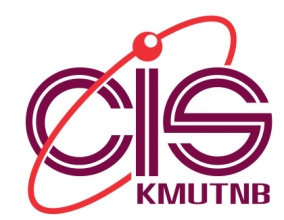 หนังสือรับรองการทดสอบโครงงานพิเศษวันที่          เดือน                                พ.ศ. 25	เรื่อง	หนังสือรับรองการทดสอบโครงงานพิเศษเรียน	หัวหน้าภาควิชาวิทยาการคอมพิวเตอร์และสารสนเทศสิ่งที่แนบมาด้วย		1. เอกสารประกอบการสอบจำนวน 5 เล่มตามที่ข้าพเจ้า (นาย,นาง,นางสาว)	รหัสประจำตัว                         (นาย,นาง,นางสาว)	รหัสประจำตัว                        นักศึกษาสาขาวิชาวิทยาการคอมพิวเตอร์ (CS) ภาควิชาวิทยาการคอมพิวเตอร์และสารสนเทศ คณะวิทยาศาสตร์ประยุกต์ได้จัดทำโครงงานพิเศษเรื่อง							ให้กับหน่วยงาน 							ตั้งแต่ภาคเรียนที่ 			นั้น 	บัดนี้โครงงานดังกล่าวได้ดำเนินการเสร็จและพร้อมนำไปให้หน่วยงานทดสอบตั้งแต่วันที่ 				จึงเรียนมาเพื่อ โปรดพิจารณาอนุญาติลงชื่อ ....................................................................ผู้เสนอโครงงาน						         ( …………………………………………………………… )							หมายเลขโทรศัพท์มือถือ				 ลงชื่อ ....................................................................ผู้เสนอโครงงาน						         ( …………………………………………………………… )							หมายเลขโทรศัพท์มือถือ				ความเห็นของอาจารย์ที่ปรึกษา....................................................................................................................................................................................................................................................................................................................................ลงชื่อ.................................................................................อาจารย์ที่ปรึกษาโครงงานพิเศษ (      ชื่อ สกุล อาจารย์ที่ปรึกษาโครงงาน      )           ........... /........... /.............หมายเหตุ  1. ให้ส่งหนังสือฉบับนี้เข้าแฟ้มไว้ที่ธุรการภาควิชาและให้นักศึกษาสำเนาเก็บไว้              2. ให้แนบสำเนาหนังสือฉบับนี้ประกอบการยื่นขอสอบโครงงานพิเศษตามกำหนดเวลา              3. ในกรณีที่มีอาจารย์ที่ปรึกษามากกว่า 1 คน ให้อาจารย์ทุกท่านลงนามร่วมกัน